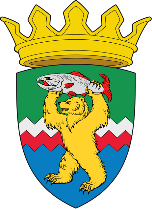 РОССИЙСКАЯ ФЕДЕРАЦИЯКАМЧАТСКИЙ КРАЙЕЛИЗОВСКИЙ МУНИЦИПАЛЬНЫЙ РАЙОНДУМА ЕЛИЗОВСКОГО МУНИЦИПАЛЬНОГО РАЙОНАРЕШЕНИЕ30 ноября 2021 г. № 1638	г. Елизово111 сессия О предоставлении кандидатуры для участия в работе комиссий в качестве члена комиссии с правом решающего голоса         Рассмотрев обращение начальника Управления имущественных отношений администрации Елизовского муниципального района Касаевой Н.В. от 11.11.2021 № 10/1372  «О предоставлении кандидатуры на участие в комиссиях», Дума Елизовского муниципального районаРЕШИЛА:            1. Согласовать кандидатуру депутата Думы Елизовского муниципального района Дерябина Дениса Алексеевича в состав комиссии по предоставлению жилых помещений детям - сиротам и детям, оставшимся без попечения родителей, лицам из числа детей - сирот и детей, оставшихся без попечения родителей.           2. Согласовать кандидатуру депутата Думы Елизовского муниципального района Дерябина Дениса Алексеевича в состав комиссии по установлению обстоятельств, свидетельствующих о необходимости оказания детям - сиротам и детям, оставшимся без попечения родителей, лицам из числа детей - сирот и детей, оставшихся без попечения родителей, содействия в преодолении трудной жизненной ситуации.             3. Настоящее Решение вступает в силу с момента его принятия. Председатель Думы Елизовского муниципального района		     	                  А.Ю. Липатов